附件三：2023诗画流体力学创作大赛专用QQ群二维码：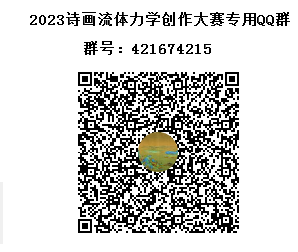 